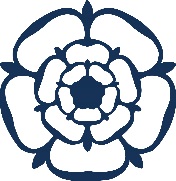 Mayfield Preparatory SchoolBelieve it!  Achieve it!Dear ParentsLower III has been fortunate enough to be invited to attend this year’s King Edward’s School Junior Production, A Christmas Carol, on Wednesday 16th November at 1.30pm. This is not only a great transition opportunity for the children, but the production also promises to get everyone into the true 'spirit' of Christmas, with some great acting debuts from young thespians. We have decided to travel to the show via public transport and aim to walk the children to Walsall train station where we will then catch a train to Birmingham University (the school being only a few minutes’ walk away).  King Edward’s School has kindly offered lunch for all those who attend.  Given the time of year, and the fact that we will be walking to and from buildings to the train etc. children will need to wear their school coat on top of their school uniforms. The production is due to end at 3:00pm and we aim to catch the 3:15 pm train, from Birmingham University. We therefore anticipate arriving back at school for around 4:30pm. Mayfield will cover the cost of transport on this occasion. Mrs C AndrewsForm TeacherPermission SlipI give permission for __________________________ to visit King Edward’s School Junior Production, AChristmas Carol on Wednesday 16th November 2016Signed _________________________________ Parent/Guardian    Date: _____________